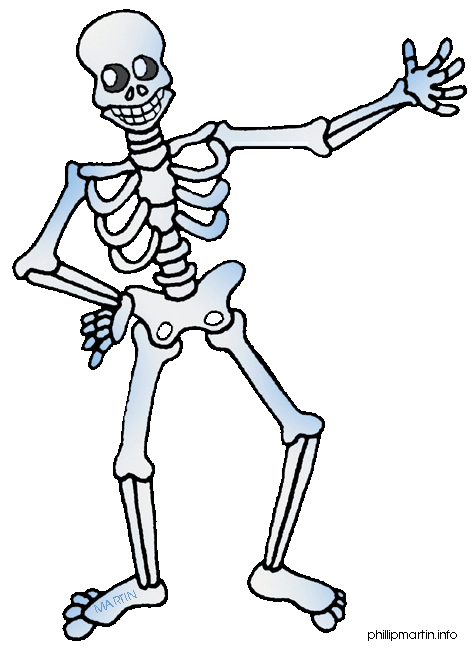 Cold Spring Swift River PTO57 State StreetBelchertown, MAwww.cssrpto.org SPONSORSHIP FORMThank you for your interest in participating in the 6th Annual Cold Spring Swift River PTO Spooktacular on Saturday, October 22, 2016 at the Chestnut Community School, 59 State Street, Belchertown, MALevels of Sponsorship AvailablePlease note all levels will be distinguished on the back of the T-Shirt and on Signage at the eventAll Platinum, Gold, & Silver Level Sponsors will receive one complimentary T-Shirt with their sponsorshipPlatinum Sponsorship				Gold Sponsorship	3 lines of text with large (app. 32) font				3 lines of text with large (app. 24) font$500.00 Cash Donation						$250 Cash Donation(or $1,000 of gift-in-kind donations*)				(or $500 of gift-in-kind donations*)Silver Sponsorship				          Bronze Sponsorship	2 lines of text with Standard (app. 24) font			1 lines of text with Standard (app. 24) font$125.00 Cash Donation						$50 Cash Donation(or $250 of gift-in-kind donations*)				(or $100 of gift-in-kind donations*)Gift-in-kind donations are items such as services for day of event or gift certificates for race winners.  We welcome coupons/discounts but we cannot accept those to count towards sponsorship unless the service/item doesn’t not require an additional purchase (ex. - $5 off a service would not qualify).  It needs to be a free service to qualify towards sponsorship.Please feel free to contact us with any questions ~ funrun@csssrpto.orgPlease detach and mail to: CSSRPTO – FUN RUN, 57 State St., Belchertown, MA 01007Please make sure to include logo and contact information.Please make checks payable to: CSSRPTOPlease PRINT NEATLY the following information (Approx. 27 characters per line large font, 31 with standard font – spaces included)1st Line2ndLine3rd Line